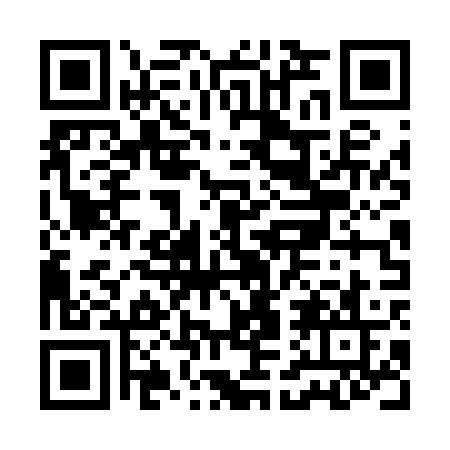 Prayer times for Saratogian Estates, New York, USAMon 1 Jul 2024 - Wed 31 Jul 2024High Latitude Method: Angle Based RulePrayer Calculation Method: Islamic Society of North AmericaAsar Calculation Method: ShafiPrayer times provided by https://www.salahtimes.comDateDayFajrSunriseDhuhrAsrMaghribIsha1Mon3:345:211:005:058:3910:262Tue3:355:211:005:058:3910:263Wed3:365:221:015:058:3910:254Thu3:365:231:015:058:3910:255Fri3:375:231:015:058:3810:246Sat3:385:241:015:058:3810:237Sun3:395:251:015:058:3810:238Mon3:405:251:015:058:3710:229Tue3:425:261:025:058:3710:2110Wed3:435:271:025:058:3610:2011Thu3:445:281:025:058:3610:1912Fri3:455:281:025:058:3510:1813Sat3:465:291:025:058:3410:1714Sun3:485:301:025:058:3410:1615Mon3:495:311:025:058:3310:1516Tue3:505:321:025:058:3210:1417Wed3:515:331:025:058:3210:1318Thu3:535:341:025:058:3110:1119Fri3:545:351:035:048:3010:1020Sat3:565:351:035:048:2910:0921Sun3:575:361:035:048:2810:0822Mon3:585:371:035:048:2810:0623Tue4:005:381:035:048:2710:0524Wed4:015:391:035:038:2610:0325Thu4:035:401:035:038:2510:0226Fri4:045:411:035:038:2410:0027Sat4:065:421:035:028:239:5928Sun4:075:431:035:028:229:5729Mon4:095:441:035:028:209:5630Tue4:105:451:035:018:199:5431Wed4:125:461:035:018:189:52